Appendix BReaction times per condition.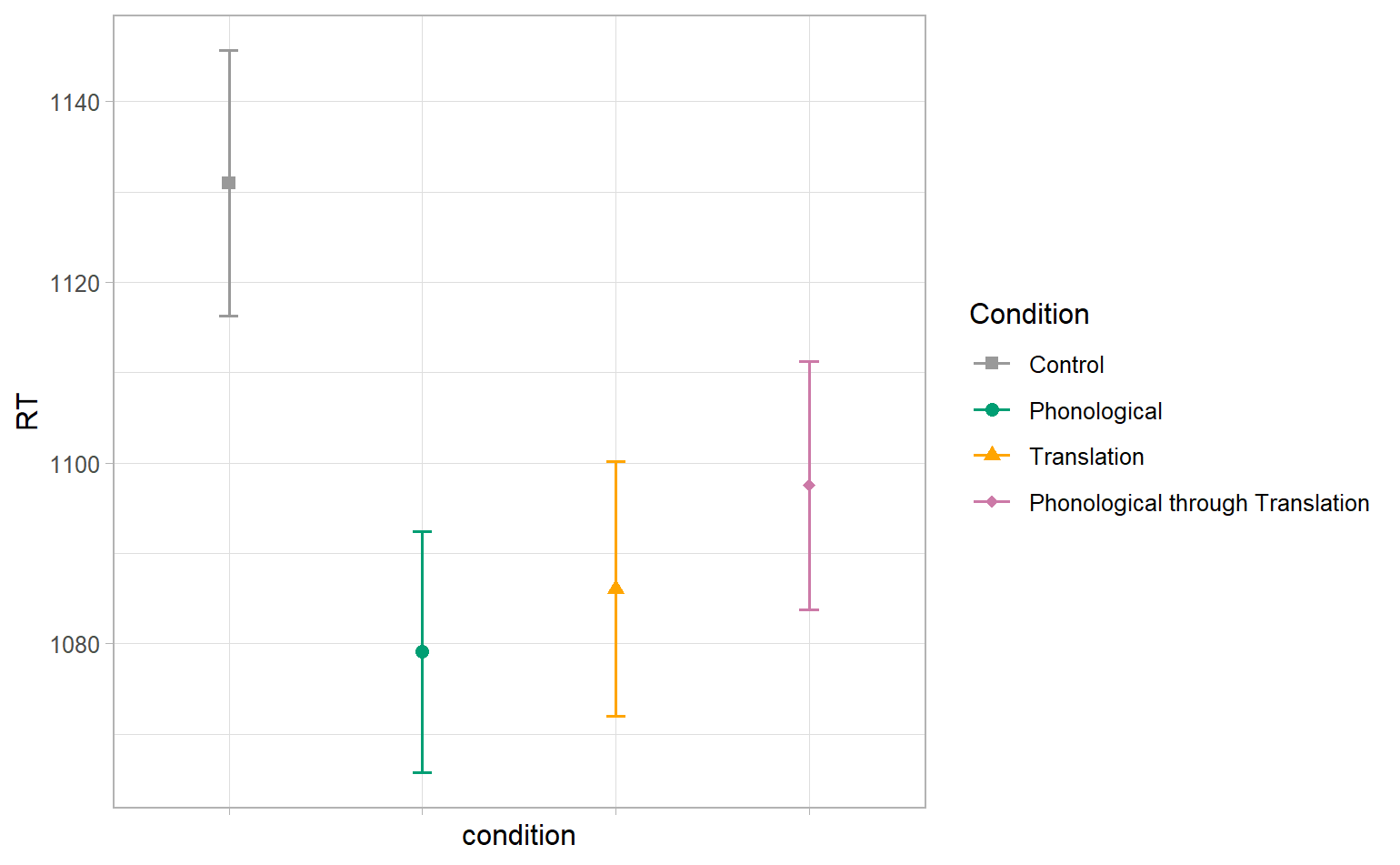 